                         Obec Galovany 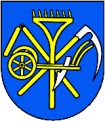 Galovany č. 67 , 032 11  Svätý KrížO Z N Á M E N I Eo nastúpení náhradníka na poslanca Obecného zastupiteľstva v obci Galovany V zmysle §192 ods. 2 zákona č 180/2014 Zb. o podmienkach výkonu volebného práva a o zmene a doplnení niektorých zákonov Obec Galovany  týmto oznamujeme nastúpenie náhradníka Marián Staroňza poslanca Obecného zastupiteľstva v Galovanoch V súlade s ustanovením § 192 ods. 1 zákona č. 180/2014 Zb. o podmienkach výkonu volebného práva a o zmene a doplnení niektorých zákonov nastupuje za poslanca obecného zastupiteľstva Staroň Marián  na základe výsledkov volieb do orgánov samosprávy v obci Galovany , ktoré sa uskutočnili dňa 07.12.2018.  Starosta obce Galovany  dňom 11.06.2020 oznamuje nastúpenie náhradníka za poslanca obecného zastupiteľstva Staroňa Mariána.  Novo nastúpený poslanec obecného zastupiteľstva zloží zákonom predpísaný sľub na najbližšom zasadnutí obecného zastupiteľstva v zmysle § 25, ods. 1.  písm. a) zákona č. 369/1990 Zb. o obecnom zriadení  v znení neskorších predpisov. Týmto sa právoplatne ujme mandátu poslanca Obecného zastupiteľstva v Galovanoch.v Galovanoch  11.06.2020																								Starosta obce Zverejnené: 11.06.2020						          Miroslav Kubáň